建设项目环境影响报告表（污染影响类）项目名称：湖南省子鱼包装有限公司生产浮标配套产品包装盒(一期2000万个浮标配套产品包装盒)项目建设单位（盖章）：湖南省子鱼包装有限公司编制日期：2024年3月中华人民共和国生态环境部制编制单位和编制人员情况表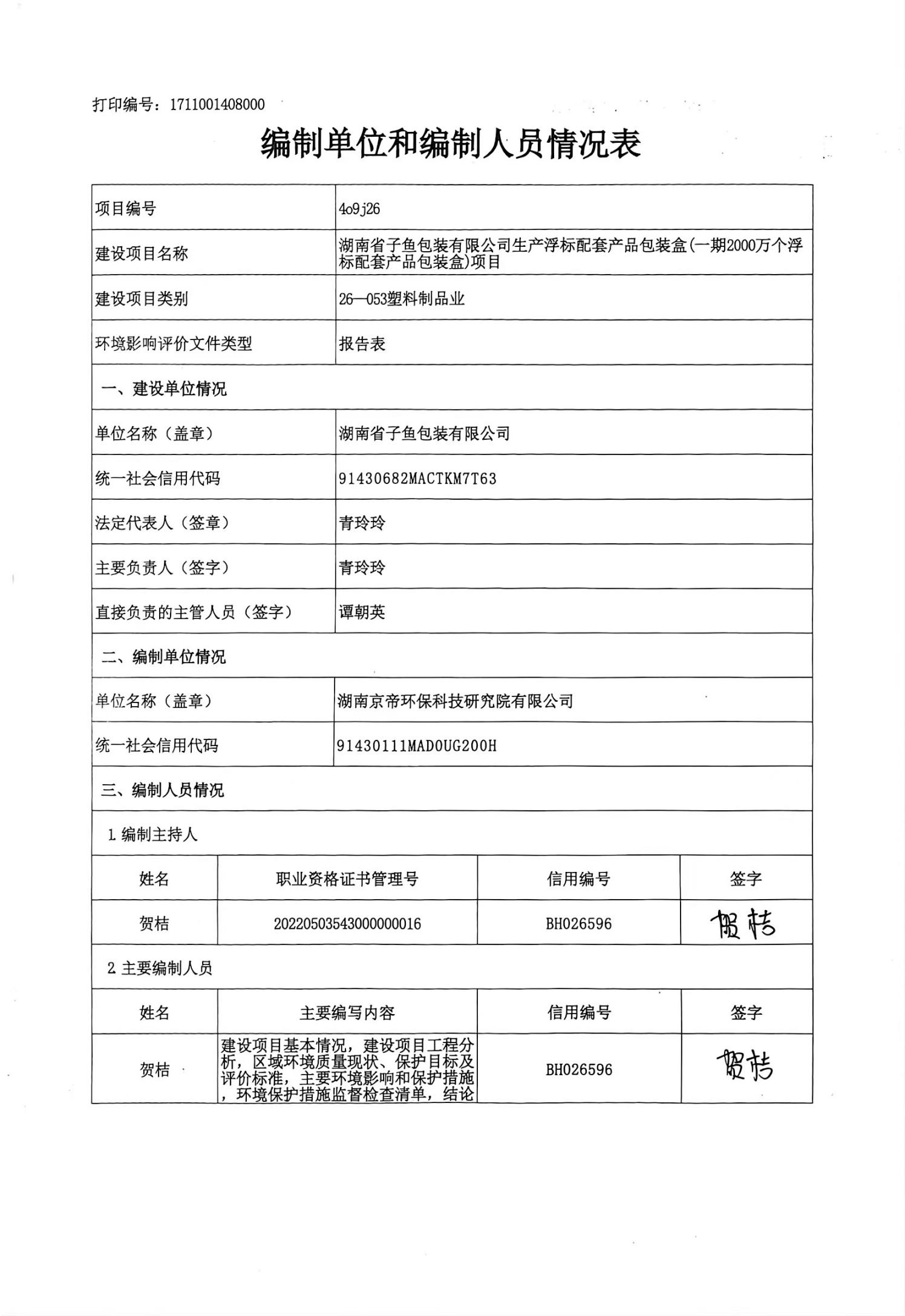 编制情况承诺书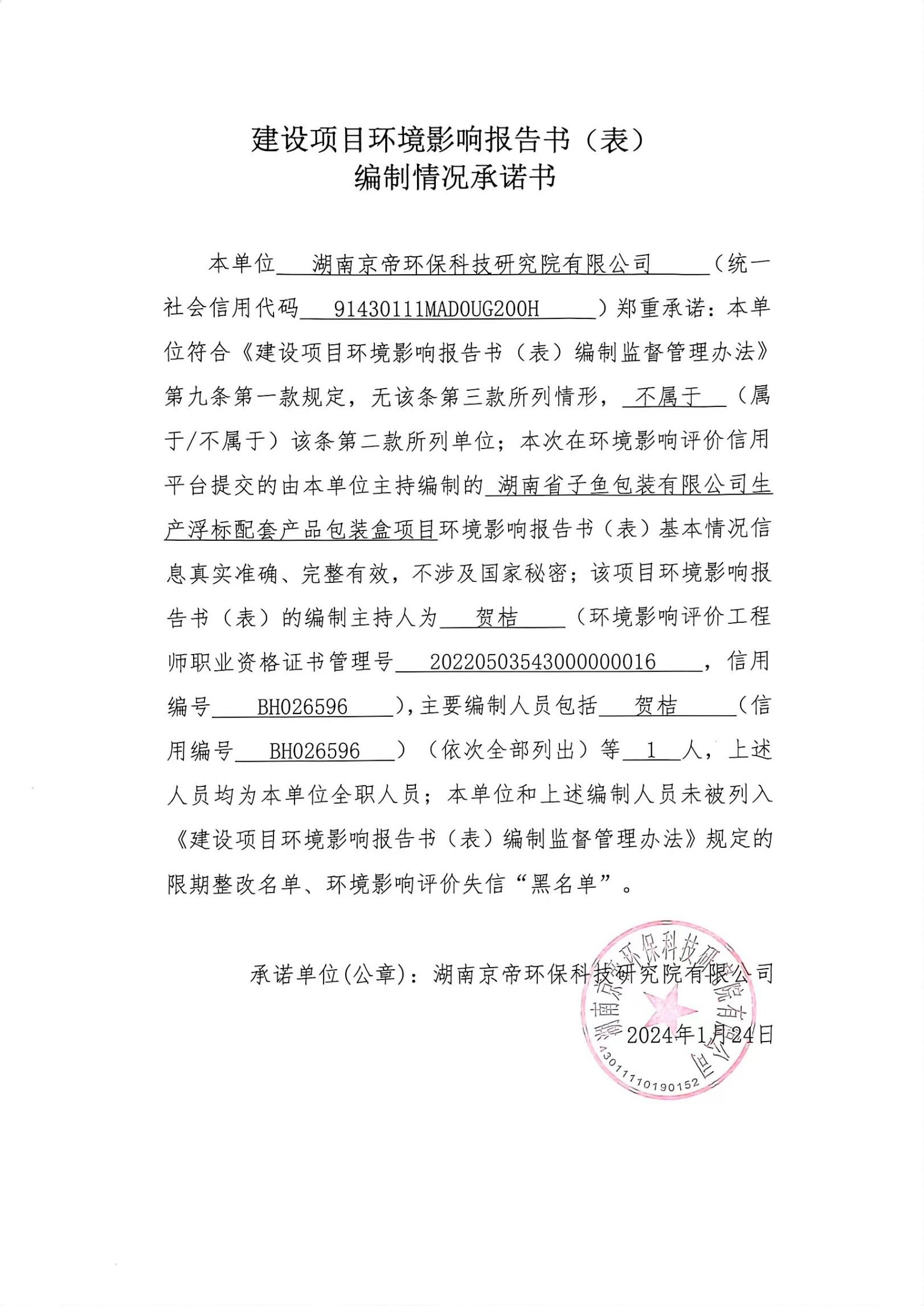 编制单位营业执照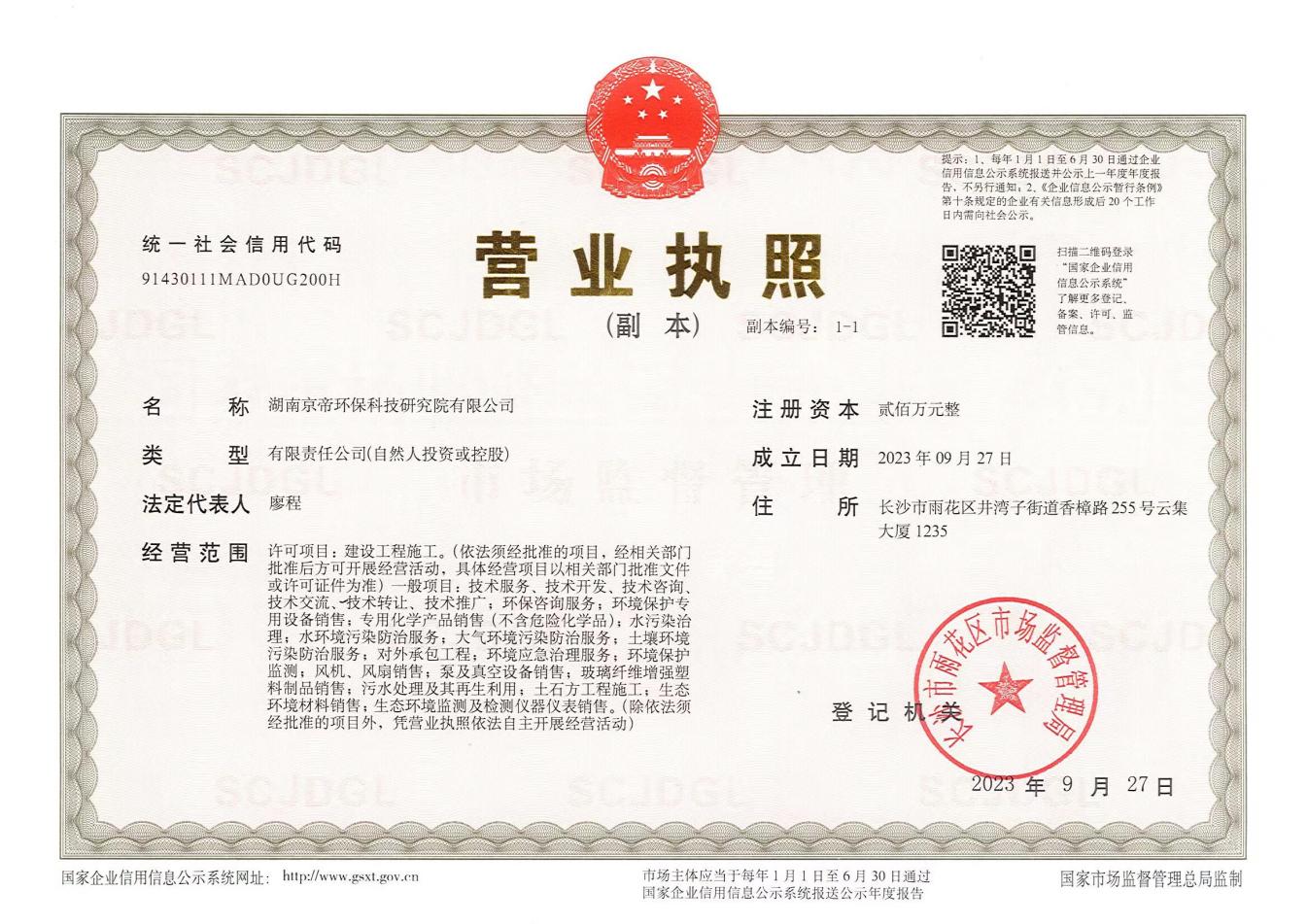 编制主持人资格证书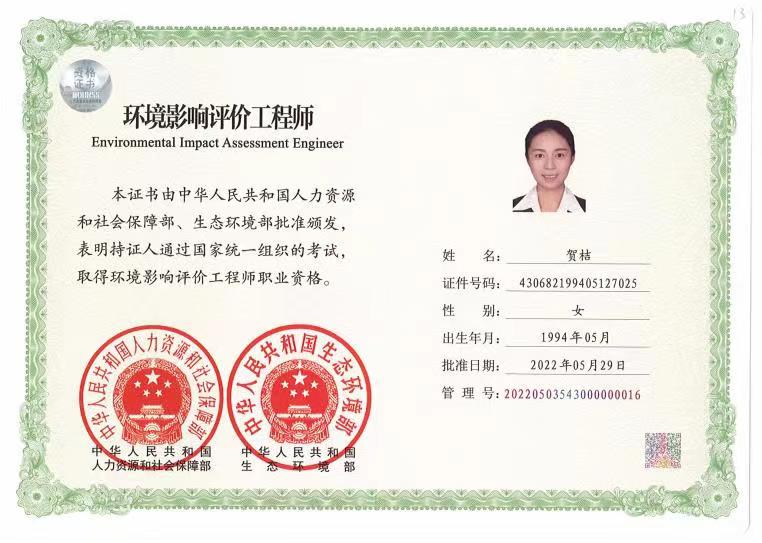 编制单位环境信用平台信息截图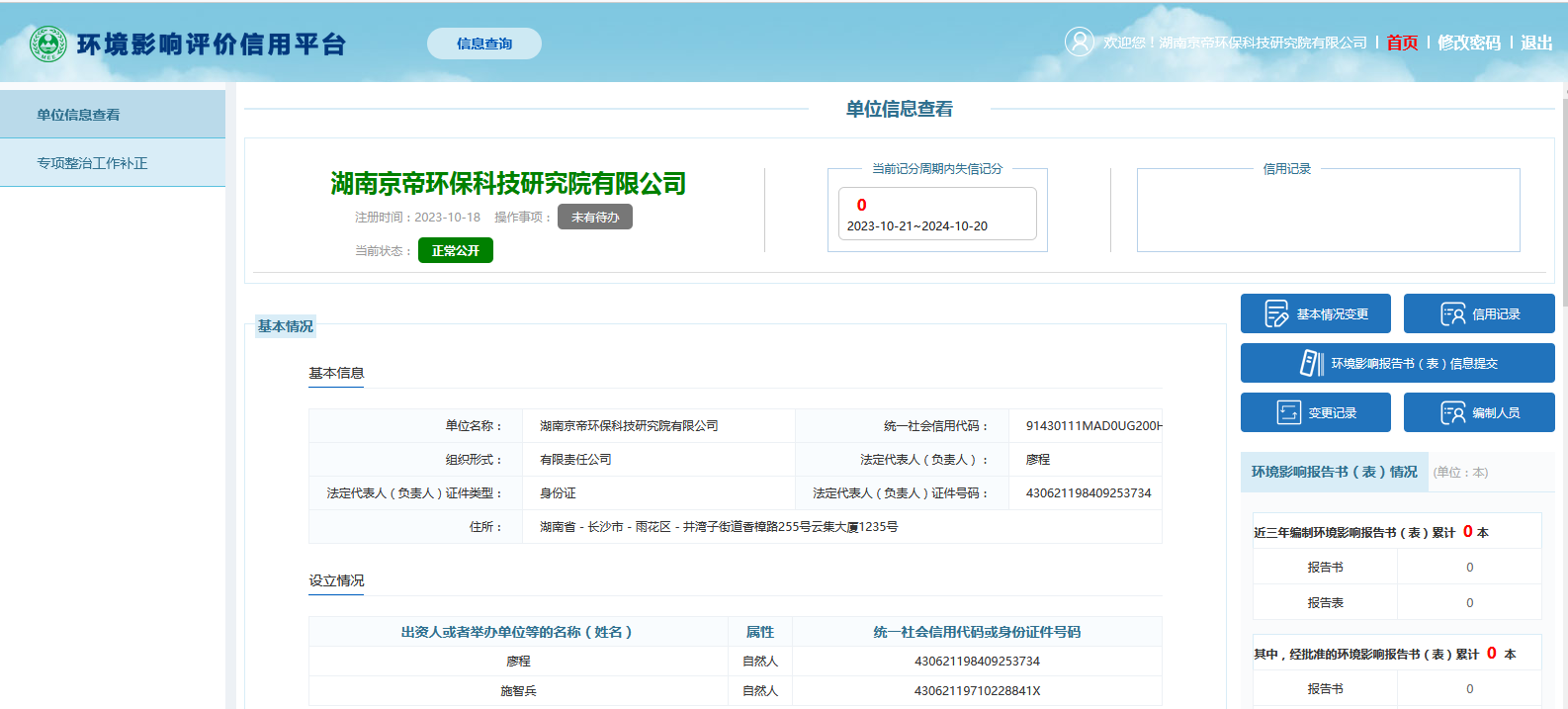 编制单位编制人员环境信用平台信息截图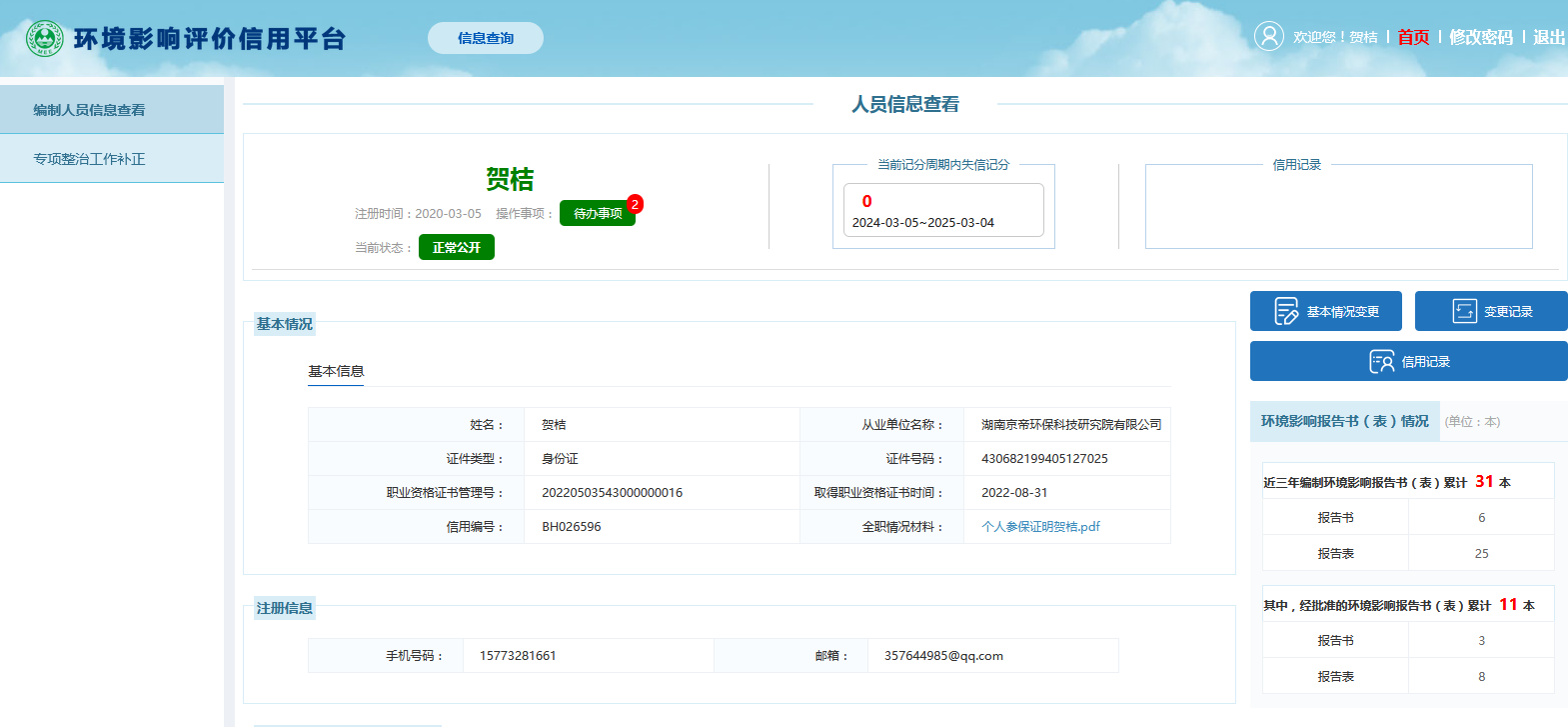 工程师参保证明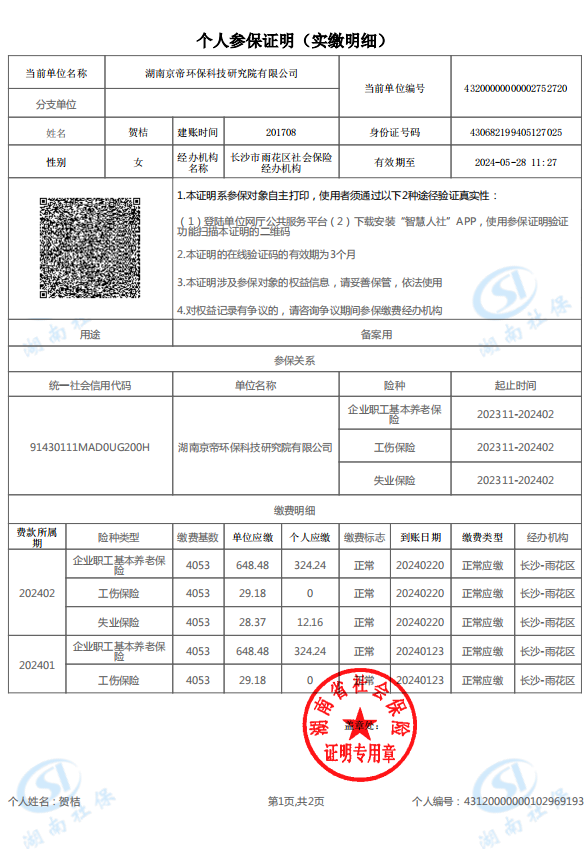 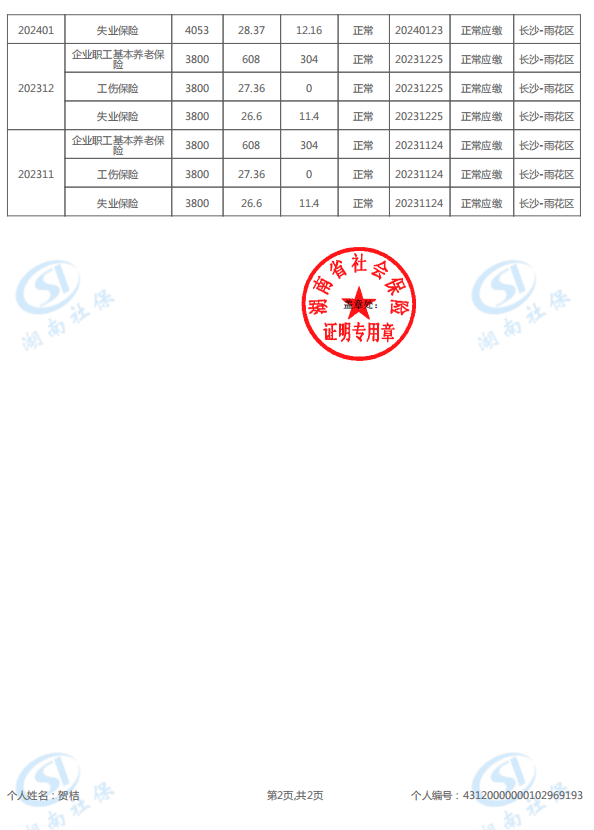 一、建设项目基本情况二、建设项目工程分析三、区域环境质量现状、环境保护目标及评价标准四、主要环境影响和保护措施五、环境保护措施监督检查清单六、结论附表建设项目污染物排放量汇总表注：⑥=①+③+④-⑤；⑦=⑥序号意见修改说明页码1核实相关规划、规范与政策，梳理和完善项目与相关规划、规范、政策的相符性分析；细化项目由来中的必要性。已核实、规范与政策，梳理和完善项目与相关规划、规范、政策的相符性分析；P1，P2，P3，P4，P151核实相关规划、规范与政策，梳理和完善项目与相关规划、规范、政策的相符性分析；细化项目由来中的必要性。已细化项目由来中的必要性。P172完善项目环保现状调查情况，补充项目地电商物流园的市政基础设施建设情况（包括雨污分流管网建设情况、雨污排水去向，园区内事故池、初期雨水池建设情况等）说明；核实并明确项目是否有原有环境问题（即3号楼一层原来的使用情况及遗留问题）。已完善项目环保现状调查情况，补充项目地电商物流园的市政基础设施建设情况（包括雨污分流管网建设情况、雨污排水去向，园区内事故池、初期雨水池建设情况等）说明；附图6，P222完善项目环保现状调查情况，补充项目地电商物流园的市政基础设施建设情况（包括雨污分流管网建设情况、雨污排水去向，园区内事故池、初期雨水池建设情况等）说明；核实并明确项目是否有原有环境问题（即3号楼一层原来的使用情况及遗留问题）。已核实并明确项目是否有原有环境问题（即3号楼一层原来的使用情况及遗留问题）。P253核实项目产生的特征因子，校核污染物排放标准。已核实项目产生的特征因子，校核污染物排放标准。P26，P29，P304核实项目工程建设内容和主要设备清单，根据设备和生产班制核实产能的匹配性，校核项目原辅材料用量并明确不得使用废塑料，校核项目用水情况和水平衡图，优化项目平面布局。已核实项目工程建设内容和主要设备清单，根据设备和生产班制核实产能的匹配性P18，P204核实项目工程建设内容和主要设备清单，根据设备和生产班制核实产能的匹配性，校核项目原辅材料用量并明确不得使用废塑料，校核项目用水情况和水平衡图，优化项目平面布局。已校核项目原辅材料用量并明确不得使用废塑料P204核实项目工程建设内容和主要设备清单，根据设备和生产班制核实产能的匹配性，校核项目原辅材料用量并明确不得使用废塑料，校核项目用水情况和水平衡图，优化项目平面布局。已校核项目用水情况和水平衡图，优化项目平面布局。P235校核项目污染源强分析，有机废气要求根据注塑机的数量和布局提出切实可行的废气收集措施和废气处理工艺，破碎粉尘要求收集后排放，不得在车间内无组织排放，收集效率和处理效率参数的选用要求根据排污申报技术规范所提供的参数。已校核项目污染源强分析，有机废气要求根据注塑机的数量和布局提出切实可行的废气收集措施和废气处理工艺P32，P33，P355校核项目污染源强分析，有机废气要求根据注塑机的数量和布局提出切实可行的废气收集措施和废气处理工艺，破碎粉尘要求收集后排放，不得在车间内无组织排放，收集效率和处理效率参数的选用要求根据排污申报技术规范所提供的参数。破碎粉尘要求收集后排放，不得在车间内无组织排放，收集效率和处理效率参数的选用要求根据排污申报技术规范所提供的参数。P336详化环境保护管理要求，细化项目污防设施的可行性可达性分析，细化污防设施的环境管理要求。已详化环境保护管理要求P486详化环境保护管理要求，细化项目污防设施的可行性可达性分析，细化污防设施的环境管理要求。已细化项目污防设施的可行性可达性分析P35，P386详化环境保护管理要求，细化项目污防设施的可行性可达性分析，细化污防设施的环境管理要求。已细化污防设施的环境管理要求。P487校核项目环境风险分析中危险物质种类、厂内最大暂存量，完善环境风险防范措施；细化环境保护措施监督检查清单，完善附件附图。已校核项目环境风险分析中危险物质种类、厂内最大暂存量，完善环境风险防范措施；P47，P48，7校核项目环境风险分析中危险物质种类、厂内最大暂存量，完善环境风险防范措施；细化环境保护措施监督检查清单，完善附件附图。已细化环境保护措施监督检查清单，完善附件附图。附图5，附件9建设项目名称湖南省子鱼包装有限公司生产浮标配套产品包装盒(一期工程2000万个浮标配套产品包装盒)项目湖南省子鱼包装有限公司生产浮标配套产品包装盒(一期工程2000万个浮标配套产品包装盒)项目湖南省子鱼包装有限公司生产浮标配套产品包装盒(一期工程2000万个浮标配套产品包装盒)项目项目代码2310-430682-04-05-8306892310-430682-04-05-8306892310-430682-04-05-830689建设单位联系人谭朝英 联系方式15115019359建设地点湖南省临湘市三湾产业园内电商物流园3号楼一层湖南省临湘市三湾产业园内电商物流园3号楼一层湖南省临湘市三湾产业园内电商物流园3号楼一层地理坐标（113度26分23.274秒，29度26分7.631秒）（113度26分23.274秒，29度26分7.631秒）（113度26分23.274秒，29度26分7.631秒）国民经济行业类别2926塑料包装箱及容器制造建设项目行业类别二十六、橡胶和塑料制品业53塑料制品业292建设性质☑新建（迁建）□改建□扩建□技术改造建设项目申报情形首次申报项目□不予批准后再次申报项目超五年重新审核项目□重大变动重新报批项目项目审批（核准/备案）部门（选填）临湘高新技术产业开发区管理委员会项目审批（核准/备案）文号（选填）临高备案【2023】32号临高备案【2023】39号总投资（万元）1000环保投资（万元）23环保投资占比（%）2.3施工工期1个月是否开工建设否是：用地（用海）面积（m2）2416专项评价设置情况无无无规划情况临湘高新技术产业开发区调区扩区规划临湘高新技术产业开发区调区扩区规划临湘高新技术产业开发区调区扩区规划规划环境影响评价情况规划环评名称：《临湘高新技术产业开发区调区扩区规划环境影响报告书》审批机关：湖南省生态环境厅审查文件及文号：《湖南省生态环境厅关于临湘高新技术产业开发区调区扩区规划境影响报告书审查意见的函》（湘环评函[2023]49号）规划环评名称：《临湘高新技术产业开发区调区扩区规划环境影响报告书》审批机关：湖南省生态环境厅审查文件及文号：《湖南省生态环境厅关于临湘高新技术产业开发区调区扩区规划境影响报告书审查意见的函》（湘环评函[2023]49号）规划环评名称：《临湘高新技术产业开发区调区扩区规划环境影响报告书》审批机关：湖南省生态环境厅审查文件及文号：《湖南省生态环境厅关于临湘高新技术产业开发区调区扩区规划境影响报告书审查意见的函》（湘环评函[2023]49号）规划及规划环境影响评价符合性分析（一）与《湖南省生态环境厅关于临湘高新技术产业开发区调区扩区规划境影响报告书审查意见的函》符合性分析表1-1 项目与《湖南省生态环境厅关于临湘高新技术产业开发区调区扩区规划境影响报告书审查意见的函》相符性分析（一）与《湖南省生态环境厅关于临湘高新技术产业开发区调区扩区规划境影响报告书审查意见的函》符合性分析表1-1 项目与《湖南省生态环境厅关于临湘高新技术产业开发区调区扩区规划境影响报告书审查意见的函》相符性分析（一）与《湖南省生态环境厅关于临湘高新技术产业开发区调区扩区规划境影响报告书审查意见的函》符合性分析表1-1 项目与《湖南省生态环境厅关于临湘高新技术产业开发区调区扩区规划境影响报告书审查意见的函》相符性分析其他符合性分析（一）城市规划、产业政策、选址等相关政策符合性分析（1）与《产业结构调整指导目录（2024年本）》符合性分析本项目为浮标配套产品包装盒制造项目，对照《产业结构调整指导目录（2024年本）》可知，项目不属于淘汰、限制类。根据《部分工业行业淘汰落后生产工艺装备和产品指导目录（2010年本）》，本项目设备均不属于《部分工业行业淘汰落后生产工艺装备和产品指导目录（2010年本）》中的淘汰类，因此，本项目的建设符合国家产业政策。（2）选址符合性分析根据《临湘高新技术产业开发区调区扩区规划环境影响报告书》中的临湘市工业园调整后的土地利用规划图本项目所在地属于二类工业用地，项目所在地为允许建设区，故符合临湘市土地利用相关规划详见附图5。项目区域属环境空气质量功能区的二类区，声环境质量功能区的3类区，周边地表水为Ⅲ类水域，区域无需特殊保护的文物、古迹、自然保护区等。项目所产生的污染物经过治理后均可实现达标排放。经过预测，项目投产后对大气、地表水、声环境等均不会产生较大影响，不会改变环境功能现状。综上，在做好本环评提出的环保措施的前提下，从环保角度考虑，本项目选址合理。（二）《湖南省长江经济带发展负面清单实施细则（试行），2022年版》符合性分析表1-2本项目与《湖南省长江经济带发展负面清单实施细则》相符性分析（三）“三线一单”符合性分析（1）项目与《湖南省“三线一单”生态环境总体管控要求暨省级以上产业园区生态环境准入清单》相符性分析表1-3本项目湖南省“三线一单”生态环境总体管控要求符合性分析据上表可知，项目建设与《湖南省“三线一单”生态环境总体管控要求暨省级以上产业园区生态环境准入清单》（2020.9）相符合。（2）“三线一单”符合性分析表1-4本项目“三线一单”符合性分析综上，本项目选址符合所在区域现行生态环境约束性要求；项目所在区域满足环境质量底线要求；满足资源利用上线要求；项目运营期产生的污染物经采取相应防护措施后可做到达标排放，不会降低区域环境质量等级，对环境影响不大。项目符合“三线一单”要求。（四）与湖南省“十四五”生态环境保护规划符合性分析2021年9月30日湖南省人民政府办公厅发布了《湖南省“十四五”生态环境保护规划》湘政办发[2021]61号，本项目与其符合性分析如下所示。表1-5本项目与《湖南省“十四五”生态环境保护规划》符合性一览表与《挥发性有机物无组织排放控制标准》(GB37822-2019)的符合性分析表1-6本项目与《挥发性有机物无组织排放控制标准》符合性一览表与《湖南省“两高”项目管理目录》的相符性分析《湖南省“两高”项目管理目录》详见表1-11。表1-7  湖南省“两高”项目管理目录本项目产品为浮标配套产品包装盒；对照《国民经济行业分类》（GB/T4754-2017），本项目行业类别为“2926塑料包装箱及容器制造”。因此，对照《湖南省“两高”项目管理目录》（详见表1-7），本项目不属于“两高”项目的范畴。（一）城市规划、产业政策、选址等相关政策符合性分析（1）与《产业结构调整指导目录（2024年本）》符合性分析本项目为浮标配套产品包装盒制造项目，对照《产业结构调整指导目录（2024年本）》可知，项目不属于淘汰、限制类。根据《部分工业行业淘汰落后生产工艺装备和产品指导目录（2010年本）》，本项目设备均不属于《部分工业行业淘汰落后生产工艺装备和产品指导目录（2010年本）》中的淘汰类，因此，本项目的建设符合国家产业政策。（2）选址符合性分析根据《临湘高新技术产业开发区调区扩区规划环境影响报告书》中的临湘市工业园调整后的土地利用规划图本项目所在地属于二类工业用地，项目所在地为允许建设区，故符合临湘市土地利用相关规划详见附图5。项目区域属环境空气质量功能区的二类区，声环境质量功能区的3类区，周边地表水为Ⅲ类水域，区域无需特殊保护的文物、古迹、自然保护区等。项目所产生的污染物经过治理后均可实现达标排放。经过预测，项目投产后对大气、地表水、声环境等均不会产生较大影响，不会改变环境功能现状。综上，在做好本环评提出的环保措施的前提下，从环保角度考虑，本项目选址合理。（二）《湖南省长江经济带发展负面清单实施细则（试行），2022年版》符合性分析表1-2本项目与《湖南省长江经济带发展负面清单实施细则》相符性分析（三）“三线一单”符合性分析（1）项目与《湖南省“三线一单”生态环境总体管控要求暨省级以上产业园区生态环境准入清单》相符性分析表1-3本项目湖南省“三线一单”生态环境总体管控要求符合性分析据上表可知，项目建设与《湖南省“三线一单”生态环境总体管控要求暨省级以上产业园区生态环境准入清单》（2020.9）相符合。（2）“三线一单”符合性分析表1-4本项目“三线一单”符合性分析综上，本项目选址符合所在区域现行生态环境约束性要求；项目所在区域满足环境质量底线要求；满足资源利用上线要求；项目运营期产生的污染物经采取相应防护措施后可做到达标排放，不会降低区域环境质量等级，对环境影响不大。项目符合“三线一单”要求。（四）与湖南省“十四五”生态环境保护规划符合性分析2021年9月30日湖南省人民政府办公厅发布了《湖南省“十四五”生态环境保护规划》湘政办发[2021]61号，本项目与其符合性分析如下所示。表1-5本项目与《湖南省“十四五”生态环境保护规划》符合性一览表与《挥发性有机物无组织排放控制标准》(GB37822-2019)的符合性分析表1-6本项目与《挥发性有机物无组织排放控制标准》符合性一览表与《湖南省“两高”项目管理目录》的相符性分析《湖南省“两高”项目管理目录》详见表1-11。表1-7  湖南省“两高”项目管理目录本项目产品为浮标配套产品包装盒；对照《国民经济行业分类》（GB/T4754-2017），本项目行业类别为“2926塑料包装箱及容器制造”。因此，对照《湖南省“两高”项目管理目录》（详见表1-7），本项目不属于“两高”项目的范畴。（一）城市规划、产业政策、选址等相关政策符合性分析（1）与《产业结构调整指导目录（2024年本）》符合性分析本项目为浮标配套产品包装盒制造项目，对照《产业结构调整指导目录（2024年本）》可知，项目不属于淘汰、限制类。根据《部分工业行业淘汰落后生产工艺装备和产品指导目录（2010年本）》，本项目设备均不属于《部分工业行业淘汰落后生产工艺装备和产品指导目录（2010年本）》中的淘汰类，因此，本项目的建设符合国家产业政策。（2）选址符合性分析根据《临湘高新技术产业开发区调区扩区规划环境影响报告书》中的临湘市工业园调整后的土地利用规划图本项目所在地属于二类工业用地，项目所在地为允许建设区，故符合临湘市土地利用相关规划详见附图5。项目区域属环境空气质量功能区的二类区，声环境质量功能区的3类区，周边地表水为Ⅲ类水域，区域无需特殊保护的文物、古迹、自然保护区等。项目所产生的污染物经过治理后均可实现达标排放。经过预测，项目投产后对大气、地表水、声环境等均不会产生较大影响，不会改变环境功能现状。综上，在做好本环评提出的环保措施的前提下，从环保角度考虑，本项目选址合理。（二）《湖南省长江经济带发展负面清单实施细则（试行），2022年版》符合性分析表1-2本项目与《湖南省长江经济带发展负面清单实施细则》相符性分析（三）“三线一单”符合性分析（1）项目与《湖南省“三线一单”生态环境总体管控要求暨省级以上产业园区生态环境准入清单》相符性分析表1-3本项目湖南省“三线一单”生态环境总体管控要求符合性分析据上表可知，项目建设与《湖南省“三线一单”生态环境总体管控要求暨省级以上产业园区生态环境准入清单》（2020.9）相符合。（2）“三线一单”符合性分析表1-4本项目“三线一单”符合性分析综上，本项目选址符合所在区域现行生态环境约束性要求；项目所在区域满足环境质量底线要求；满足资源利用上线要求；项目运营期产生的污染物经采取相应防护措施后可做到达标排放，不会降低区域环境质量等级，对环境影响不大。项目符合“三线一单”要求。（四）与湖南省“十四五”生态环境保护规划符合性分析2021年9月30日湖南省人民政府办公厅发布了《湖南省“十四五”生态环境保护规划》湘政办发[2021]61号，本项目与其符合性分析如下所示。表1-5本项目与《湖南省“十四五”生态环境保护规划》符合性一览表与《挥发性有机物无组织排放控制标准》(GB37822-2019)的符合性分析表1-6本项目与《挥发性有机物无组织排放控制标准》符合性一览表与《湖南省“两高”项目管理目录》的相符性分析《湖南省“两高”项目管理目录》详见表1-11。表1-7  湖南省“两高”项目管理目录本项目产品为浮标配套产品包装盒；对照《国民经济行业分类》（GB/T4754-2017），本项目行业类别为“2926塑料包装箱及容器制造”。因此，对照《湖南省“两高”项目管理目录》（详见表1-7），本项目不属于“两高”项目的范畴。建设内容1项目由来浮标产业是临湘衣食万户的富民产业，也是方兴未艾的朝阳产业。临湘浮标生产自上个世纪90年代初开始企业化生产以来，历经二十多年发展，己成为从业人数多、产品种类全、市场份额大的富民产业，是国内乃至国际知名生产基地，业内素称“威海的杆，临湘的标”。“临湘浮标”获得中国地理标志证明商标，国家工信部、中国轻工联合会授予临湘“中国钓具(浮标)之乡”称号。临湘市委、市政府把浮标作为富民强市的第一产业和产镇融合的第一名片来打造，整合资源、各方协调，强力推进了浮标产业发展和浮标特色小镇建设，本项目是推动浮标产业发展的配套项目。湖南省子鱼包装有限公司是湖南省池海浮标钓具有限公司的子公司，为推动浮标产业高质量发展，根据企业自身发展及浮标小镇的浮标生产企业客户需求，拟投资1000万在湖南省临湘市三湾产业园内电商物流园3号楼一层进行浮标配套产品包装盒生产，一期年产2000万个浮标配套产品包装盒，本次仅对于一期进行评价，二期请另行评价。根据《中华人民共和国环境影响评价法》（2018.12.29）、国务院令第682号《建设项目环境保护管理条例》（2017.10.01）、《建设项目环境影响评价分类管理名录》（2021年1⽉1日）有关规定，项目属于“二十六、橡胶和塑料制品业的塑料制品业292”类中的其他（年用非溶剂型低VOCs含量涂料10吨以下的除外）项目，需编制环境影响评价报告表。2项目概况2.1项目名称及性质项目名称：湖南省子鱼包装有限公司生产浮标配套产品包装盒(一期工程2000万个浮标配套产品包装盒)项目建设单位：湖南子鱼包装有限公司建设地点：湖南省临湘市三湾产业园内电商物流园3号楼一层具体坐标：东经113°26′23.274″,北纬29°26′7.631″项目性质：新建劳动定员：厂区员工人数150人，每班50人，年工作时间为330天，实行3班制，每班工作8小时。建设内容：项目租赁临湘市三湾产业园内电商物流园3号楼一层，主要建设生产车间（分为原料堆放区和生产区）、半成品组装车间等配套设施，以满足年产2000万个浮标配套产品包装盒的产能要求。2.2建设内容本项目工程内容详见下表。表2-1本项目工程内容一览表2.3产品方案本项目主要产品方案详见下表2-2。表2-2项目产品一览表2.4主要生产设备及参数本项目主要生产设备见表2-3。表2-3项目主要设备一览表由《产业结构调整指导目录（2024年本）》和《部分工业行业淘汰落后生产工艺装备和产品指导目录（2010年本）》可知，项目所选设备均不属于国家淘汰和限制的产业类型，可满足正常生产的需要且符合国家产业政策。产能核算： 本项目破碎机主要是对项目废边角料、不合格产品进行破碎，根据建设方提供的实际运营经验数据：不合格的产品及边角料的产生量按原料的2%计，则全厂需要破碎的不合格产品及边角料约36.12t/a。根据建设单位提供设备设计产能情况，主要产能核算如下。表2-4   主要设备产能核算一览表根据上表可知，项目年工作时间为330天，3班制8小时，项目各生产设备设计产能与项目产能基本相符。根据其设备数量及产能核算，其年设计产能可满足生产产能需求。2.5项目原辅材料消耗情况按照本项目的生产规模，本项目所涉及的主要原辅材料及能源消耗情况见表2-5，本项目塑料粒子必须使用新料，不得使用再生料。表2-5  主要原辅材料表原辅料理化性质：GPPS即通用级聚苯乙烯（GPPS俗称透苯），聚苯乙烯具有优良的绝热、绝缘和透明性，注塑成型时物料一般可不经过干燥直接使用。熔融温度240℃，热分解温度为300℃。注塑温度170℃至220℃。改性PS即改性聚苯乙烯，HIPS的性能:HIPS为PS的改性材料，分子中含有5-15%橡胶成分，其韧性比PS提高了四倍左右，冲击强度大大提高(高抗冲击聚苯乙烯）,已有阻燃级、抗应力开裂级、高光泽度级、极高冲击强度级、玻璃纤维增强级以及低残留挥发分级等。标准HIPS的其它重要性能:弯曲强度13.8～55.1MPa；拉伸强度13.841.4MPa；断裂伸长率为1575％；密度1.0351.04g／ml；它具有PS具有成型加工、着色力强的优点。HIPS制品为不透明性。HIPS吸水性低，加工时可不需预先干燥。HIPS的工艺特点:因HIPS分子中含有5-15%的橡胶，分解温度300℃以上,在一定程度上影响了其流动性，注射压力和成型温度都宜高一些。其冷却速度比PS慢，故需足够的保压压力、保压时间和冷却时间。成型周期会比PS稍长一点，其加工温度一般在190-240℃为宜。2.4总平面布置及其合理性分析（2）总平面布置项目租用岳阳市临湘市三湾产业园内电商物流园3号楼一层南侧，厂房占地面积2116m2，层高为4m。备注：废气设施及排气筒在楼顶。项目厂区由三个矩形拼接而成，整个厂房呈东西走向，出入口设置在西北侧和南侧。厂区南侧由西向东为半成品组装区、破碎区、原料堆放区、生产区、固废暂存间、危废暂存间，厂区北侧由西向东为半成品组装区、原料堆放区、生产区，冷却水塔布置在生产区南侧。该项目在确保工艺流程经济、合理的前提下，力求总平面布置紧凑、生产线路流畅、运输方便。根据各个生产工艺的要求，并按原材料、产品流向，构成一个完整的生产体系的原则进行布置。在满足生产工艺、安全防火、卫生采光等要求前提下，适当划分厂区。各区既有明确分区，又保持一定联系。将废水、废气、噪音等污染源影响限制在局部，并在局部合理解决，总体而言，项目总平面布置紧凑、生产线路流畅，从环保角度出发，该项目平面布置基本合理。2.5公用工程2.5.1给排水工程（1）给水①给水系统:本项目用水为自来水。②给水量:本项目用水包括生活用水和冷却水。生活用水:根据《湖南省用水定额》（DB43T388-2020），厂区不提供食宿，按照《湖南省用水定额》（DB43/T388-2020）中（定额代码S9221）的指标计算，办公楼员工用水量按38m³/人·a计，项目职工人数为150人，三班制，每班50人，则本项目生活用水量为1900m³/a（折合5.758m³/d）。冷却水:本项目生产用水为冷却工序的间接冷却水，根据建设单位提供资料，注塑机设备自带间接循环冷却水管，企业配套设置两台容积为8m³的冷却水塔，循环水量为1.5m³/h，由于蒸发、排放等原因损耗，需定期进行补水。损耗量按照用水量的2%计算，则平均补充量约为0.72m3/d（约合237.6m3/a），不外排，循环冷却水系统补水约237.6m3/a。该部分水采用自来水。本项目用水量估算见表2-5表2-5项目用水量估算表（2）排水生活污水:项目生活污水产生量以用水量80%计，则生活污水产生量为4.606m3/d(1520m3/a)，生活污水经园区化粪池处理达到临湘水质净化中心进水标准及污水综合排放三级标准后进入临湘市污水净化中心处理，园区雨污管网已建好。生产废水：冷却水经冷却循环水塔自然冷却后循环利用，不外排。项目水平衡表见表2-6，水平衡图见图2-2。表2-6项目给排水情况一览表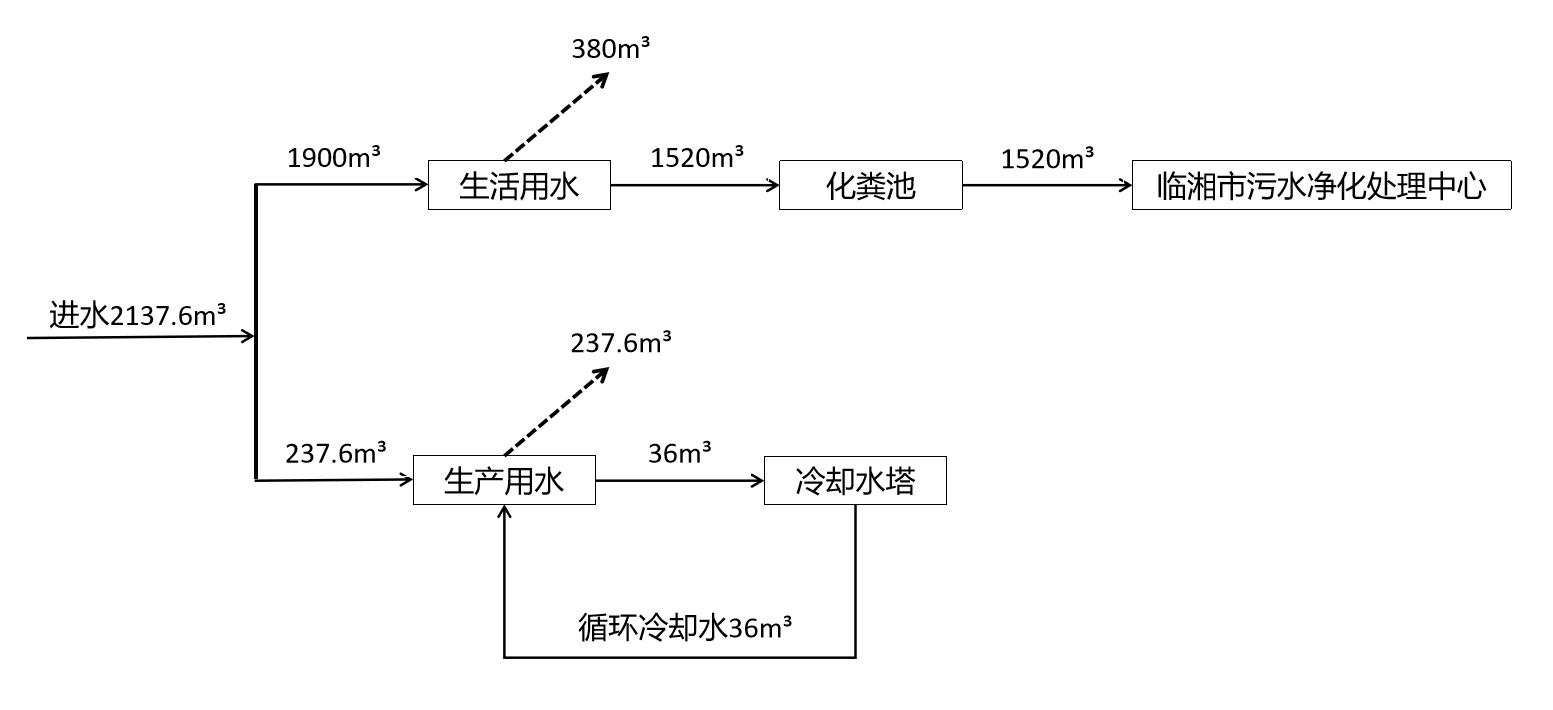 图2-2项目水平衡图单位m3/a2.5.2供电项目年用电量约为311.04万kW/h，从园区供电电网引入厂区，可以满足项目用电需求，未另外设置发电机作为备用电源。2.6劳动定员及劳动制度项目定员150人，采用三班制，每班50人，年工作330天，每班8小时，一年工作7920小时，企业不提供食宿，依托园区食堂。工艺流程和产排污环节1施工期工艺流程及产排污环节本项目租赁临湘市三湾产业园内电商物流园3号楼一层现有厂房进行建设。现场设备已安装完毕，仅需对厂区进行设备调试，注意控制施工时间，合理安排工期，不会对周围造成较严重环境污染及噪声污染，这里不再进行施工期的污染分析。2营运期工艺流程图及产排污环节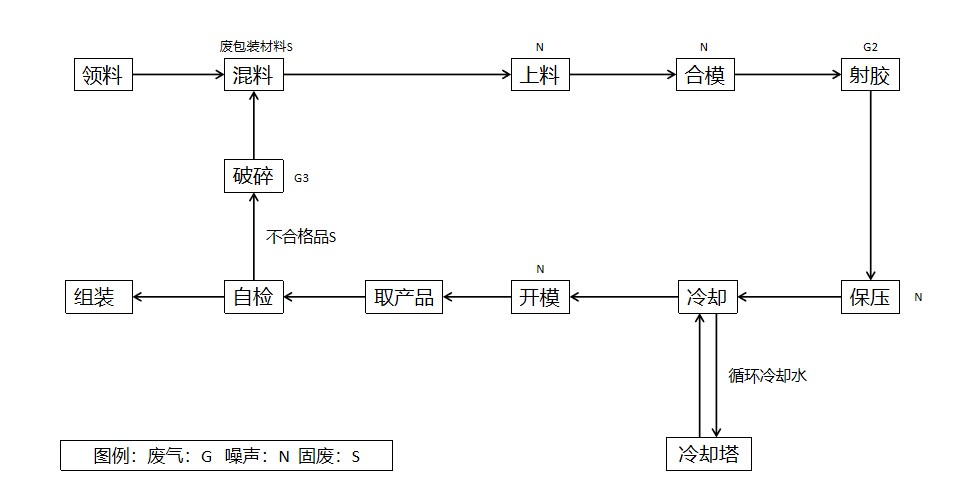 图1.1生产工艺及产排污流程图生产工艺流程简述：混料：把破碎后的塑料颗粒人工混入原料中，粒径较大，不会产生混料废气上料：物料由上料机按一定比例投入注塑机内会产生噪声。射胶：原料在注塑机内受热熔融后成型，操作温度控制在220℃。加热的时候会有少量的有机废气产生。然后控制压力和速度将熔体注入模具，在高压下使熔体充满模具，注射压力为150~200MPa，产生的有机废气由注塑机顶部的逸散口散出，由于逸散口中间存在机械臂把逸散口分割成两个逸散口，本项目在两个逸散空上方分别设置集气罩对有机废气进行收集。保压：当原料熔融冷却/固化收缩时，用空压机保持模具压力，继续注入熔融来填补收缩的空间，减少或避免凹痕的产生，会产生噪音。冷却：使用冷却水塔把冷却水输送注塑机的水套对模版进行冷却。开模：把模具打开。取产品：把产品从模具中取出来，会产生噪声自检：把取出的产品进行检验，不合格品用破碎机进行破碎。破碎：不合格品用破碎机进行破碎,回用领料工序，会产生粉尘和噪声，破碎机每天运行4h，本项目拟建集气罩对破碎废气进行收集通过29m排气筒排放。组装：使用合格品放上输送带用覆膜机和打钉机进行人工组装。（2）产污环节表2-7项目营运期产生污染物及产污节点分析与项目有关的原有环境污染问题本项目位于湖南省临湘市三湾产业园内电商物流园3号楼一层，租赁临湘市三湾产业园内电商物流园3号楼一楼空置厂房进行建设。本项目为新建项目，根据现场勘察，无与本项目有关的原有污染源及主要环境问题。区域环境质量现状1大气环境现状调查与评价1.1常规因子环境质量现状本项目所在区域达标判定数据来源于临湘市省控点2022年环境空气污染物监测数据统计，根据该报告，临湘市2022年区域环境空气质量数据见下表。表3-1区域环境空气质量常规因子监测数据一览表根据上表可知，各常规因子平均质量浓度均满足《环境空气质量标准》（GB3095-2012）二级标准限值及其修改单要求，故本项目所在区域属于环境空气质量达标区。1.2特征因子环境质量现状为了解项目特征污染物（TSP）现状情况，湖南省子鱼包装有限公司委托湖南乾诚检测有限公司于2023年12月11日~2月13日对厂界下风向进行特征污染物监测。监测情况及结果如下所示：表3-2 区域环境空气质量常规因子监测数据一览表根据监测数据统计结果显示，该区域环境空气TSP满足《环境空气质量标准》（GB3095-2012）二级标准限值要求。2地表水环境现状调查与评价本项目各项废水经处理后进入市政污水管网排入临湘市污水处理厂处理，纳污水体为源潭河，又称长安河。为了解项目纳污水体环境质量现状，本次评价引用《岳阳市2022年度生态环境质量公报》中“三、地表水环境--（主要江河水质状况”中：其他水体（资江洪道、坦渡河和源潭河）3个控制断面水质均达到Ⅱ类。根据《岳阳市2022年度生态环境质量公报》源潭河监测断面水质可满足《地表水环境质量标准》（GB3838-2002）中的Ⅱ类标准，该区域为达标区。3声环境现状调查与评价本项目厂界外周边50m范围内不存在声环境保护目标，根据《建设项目环境影响报告表编制技术指南》（污染影响类）相关要求，本项目不进行声环境质量现状监测。4生态环境本项目位于湖南省临湘市三湾产业园内电商物流园3号楼一层，不新增土地，不进行生态现状调查。5电磁辐射本项目不涉及电磁辐射。6地下水、土壤环境根据生态环境部办公厅2020年12月24日印发的《建设项目环境影响报告表编制技术指南（污染影响类）（试行）》中具体编制要求“原则上不开展环境质量现状调查。建设项目存在地下水、土壤环境污染途径的，应结合污染源、保护目标分布情况开展现状调查以留作背景值”，结合现场及工艺分析调查，本项目地面已全部硬化不存在地下水、土壤环境污染途径，因此可不开展环境质量现状调查。环境保护目标本项目位于湖南省临湘市三湾产业园内电商物流园3号楼一层，项目地周边无自然保护区、风景名胜区和文物古迹等特殊保护对象。1大气环境保护目标项目厂界外500米范围内保护目标情况见下表。表3-3 项目大气环境保护目标一览表2声环境项目厂界外50m范围内无声环境保护目标。3地表水环境保护目标表3-4项目水环境保护目标一览表4地下水环境本项目厂界外500米范围内无地下水集中式饮用水水源和热水、矿泉水、温泉等特殊地下水资源。5生态环境本项目位于三湾工业园区内，无生态环境保护目标。污染物排放控制标准1废气排放标准生产过程中非甲烷总烃、苯乙烯有组织排放执行《合成树脂工业污染物排放标准》（GB31572-2015）表4的排放限值要求；颗粒物有组织排放执行《合成树脂工业污染物排放标准》（GB31572-2015）表5的特别排放限值要求，颗粒物、非甲烷总烃厂界无组织排放执行《合成树脂工业污染物排放标准》（GB31572-2015）表9标准限值，厂界无组织苯乙烯及臭气浓度执行《恶臭污染物排放标准》（GB14554-93）表1恶臭污染物厂界二级标准值排放限值要求，厂房外无组织非甲烷总烃执行《挥发性有机物无组织排放控制标准》（GB37822-2019）标准限值表3-5《合成树脂工业污染物排放标准》（GB31572-2015）表3-6  恶臭污染物厂界标准值表3-7  《挥发性有机物无组织排放控制标准》（GB37822—2019）表A.12水污染物排放标准项目无工艺废水产生，营运期仅产生生活污水，员工生活污水依托厂房化粪池处理，废水经处理后排入园区污水管网。对比《污水综合排放标准》（GB8978-1996）表4中三级排放标准和临湘水质净化中心进水标准各项污染因子的标准限制本项目从严执行。表3-8  水污染物排放限值  单位：mg/L、pH值（无量纲）3噪声排放标准运营期噪声排放执行《工业企业厂界环境噪声排放标准》（GB12348-2008）中3类标准。具体标准限值见下表。表3-9  工业企业厂界环境噪声排放标准单位：dB（A）4固体废物排放标准一般工业固体废物执行《一般工业固体废物贮存和填埋污染控制标准》（GB18599-2020）；危险废物贮存执行《危险废物贮存污染控制标准》（GB18597—2023）中有关规定。总量控制指标根据《湖南省“十四五”节能减排综合工作实施方案》，湖南省实施总量控制的主要污染物共4项，其中空气污染物2项（氮氧化物（NOx）、挥发性有机物（VOCs）），水污染物2项（化学需氧量（COD）、氨氮（NH3-N）），综合考虑工程项目的工艺特征和排污特点，并结合项目周围环境状况来确定本项目总量控制因子。根据本项目污染物排放特点，确定本项目污染物排放总量控制因子为VOCs、COD、NH3-N，本项目总量控制指标如下：1、水污染总量控制指标根据工程分析，本项目仅生活污水外排，故无需购买申请。2、大气总量控制指标根据工程分析，本项目大气污染物控制因子为挥发性有机物（VOCs）。本项目建成后，全厂大气污染物总量控制指标详见下表。表3-10  本项目建成后全厂大气污染物总量控制建议指标（单位：t/a）施工期环境保护措施本项目租赁临湘市三湾工业园已建的标准化空置厂房，通过安装设备实施生产，施工期污染主要为设备安装产生的噪声及少量建筑垃圾。施工期设备安装噪声主要在厂房内，且50米范围内没有声环境敏感目标；少量建筑垃圾交由园区负责处置，对周围环境影响不大。运营期环境影响和保护措施1废气项目产生的大气污染物主要是非甲烷总烃、苯乙烯和颗粒物。本项目原辅材料粒径较大，在注塑过程中不会产生颗粒物，原料聚苯乙烯和改性PS等在射胶工序受热产生的非甲烷总烃废气，破碎工序产生颗粒物。1.1射胶工序产生有机废气射胶工序将先对塑料加热到熔融状态，由于GPPS分解温度为300℃，改性PS分解温度300℃以上，加热温度控制在220℃，故塑料不发生裂解，但会产生少量挥发性有机气体，以非甲烷总烃、苯乙烯计。根据《排放源统计调查产排污核算方法和系数手册》的公告（公告2021年第24号）中的“2926塑料包装箱及容器制造行业系数表，挥发性有机物的产生量为2.70千克/吨-产品”，本项目年产子线盒1800t，故挥发性有机物产生量参照产品重量的2.7kg/t产品计算，产生量为4.86t/a，其中GPPS、改性PS塑料粒子加工过程中产生一定量的苯乙烯废气，收集处置方式与非甲烷总烃废气相同，参考《塑料加工手册》中PS塑料粒子产污系数为0.05kg/t塑料粒子，本项目使用903tGPPS塑料粒子、903t改性PS塑料粒子，故苯乙烯产生量为0.09t/a。综上，本项目非甲烷总烃产生量为4.86t/a，苯乙烯产生量为0.09t/a。本项目生产时对厂房进行封闭，在注塑机上方的有机废气两个逸散口拟建集气罩，将有机废气收集后，引入两级活性炭吸附，加热温度控制在220℃，工作时间按7920h计，参考《主要污染物总量减排核算技术指南》表2-3 VOCs 废气收集率和治理设施去除率通用系数表中包围型集气罩（含软帘）收集率按50%计，则有组织废气产生量为2.475t/a，两级活性炭吸附后经29m高排气筒排放，收集效率达到50%，根据《排放源统计调查产排污核算方法和系数手册292塑料制品业系数手册》中2926塑料包装箱及容器制造行业系数表建议的一级活性炭吸附效率为21%，经计算两级活性炭的吸附效率为37.6%,有组织VOCs排放量为1.516t/a，排放速率为0.156kg/h，排放浓度6.5mg/m³，有组织苯乙烯排放量为0.028t/a，排放速率为0.003kg/h，排放浓度0.121mg/m³满足《合成树脂工业污染物排放标准》（DB43/1357-2017）表4中最高允许排放浓度非甲烷总烃100mg/m³、苯乙烯50mg/m³的要求，能够实现达标排放。本项目采用两级活性炭处理有机废气，有机废气经集气罩收集后进入活性炭吸附箱呈S型流向从活性炭中通过，增大与活性炭的接触面积达到更好的吸附效果。无组织排放非甲烷总烃量2.43t/a，排放速率为0.25kg/h，无组织排放苯乙烯量0.045t/a，排放速率为0.0046kg/h。1.2颗粒物本项目对生产中产生的不合格品后进行回用，粉碎过程中会产生少量的粉尘（以颗粒物计）。参考《排放源统计调查产排污核算方法和系数手册》中非金属废料和碎屑加工处理行业废PS/ABS破碎工序产污情况，颗粒物产生系数约为425g/t-原料。本项目产生的不合格品约为产品量的2%，项目原料总重1806t，则不合格品的产量为36.12t，破碎工序产生颗粒物0.015t/a，破碎机每天运行4小时，通过集气罩收集后29m排气筒外排，风量为5000m³/h，收集效率50%，颗粒物有组织排放量为0.0075t/a，排放速率为0.006kg/h，排放浓度1.2mg/m³，满足《合成树脂工业污染物排放标准》（DB43/1357-2017）表5中最高允许排放浓度颗粒物20mg/m³的要求，能够实现达标排放，颗粒物无组织排放量为0.0075t/a，排放速率为0.006kg/h，需满足《合成树脂工业污染物排放标准》（DB43/1357-2017）表9中无组织排放限值。表4-1项目营运期废气产生情况表4-2 项目营运期废气排放情况一览表表4-3 污染治理设施信息表表4-4 大气排放口基本情况1.3污防措施可行性本项目有组织非甲烷总烃、苯乙烯排放浓度和排放速率执行《合成树脂工业污染物排放标准》（GB31572-2015）表4标准限值要求。根据《排污许可证申请与核发技术规范橡胶和塑料制品工业》（HJ1122-2020）中表A.2“塑料制品工业排污单位废气污染防治可行技术参考表”，塑料包装箱及容器制造环节非甲烷总烃防治的可行技术有：喷淋、吸附、热力燃烧、催化燃烧、低温等离子体、UV光氧化/光催化、生物法、以上组合技术，故本项目射胶工序有机废气采用“两级活性炭”治理技术可行，处理后有机废气能达到标排放，处理后有机废气能达到《合成树脂工业污染物排放标准》（DB43/1357-2017）限值排放。1.4排气筒设置合理性本项目有组织非甲烷总烃、苯乙烯排放浓度和排放速率执行《合成树脂工业污染物排放标准》（GB31572-2015）表4标准限值要求，有组织颗粒物执行《合成树脂工业污染物排放标准》（GB31572-2015）表5标准限值要求。参照《大气污染物综合排放标准》中有关排气筒的规定（7.1），“排气筒高度除须遵守表列排放速率标准值外，还应高出周围200m半径范围的建筑5m以上，不能达到该要求的排气筒，应按其高度对应的排放速率标准值严格50%执行”。根据现场调查可知，项目位于三湾产业园内电商物流园区域内，本项目租用的厂房200m范围内除标准化厂房外，无其他较高建筑。本项目所在厂房高度约为24m，排气筒设在楼顶，项目两个排气筒（DA001和DA002）高度为29m（排气筒高度以地面计）。1.5排气筒规范化设置要求《大气污染防治法》中明确指出，企事业单位和其他生产经营者向大气排放污染物的，应当依照法律法规和国务院生态环境主管部门的规定设置大气污染物排放口。1）.本项目设置2个29m高排气筒。2）.应按规范设置标识标牌。3）.在处理设施进口、出口设置废气监测采样口。2废水生活用水:根据《湖南省用水定额》（DB43T388-2020），工作人员用水定额为38m³/人a，项目职工人数为150人，三班制，每班50人，则生活用水量5.758t/d(1900t/a)；污水产生系数取0.8，则生活污水量为4.606t/d，1520t/a。本项目生产用水为冷却工序的间接冷却水，根据建设单位提供资料，注塑机设备自带间接循环冷却水管，企业拟配套设置2台容积为8m³的冷却水塔，循环水量为1.5m³/h，由于蒸发、排放等原因损耗，需定期进行补水。损耗量按照用水量的2%计算，则平均补充量约为0.72m³/d（约合237m³/a），不外排，循环冷却水系统补水约261m³/a。该部分水采用自来水。生活污水的排放量为7.197t/d，1520t/a，生活污水的主要成分为SS、BOD5、COD、氨氮等。生活污水参考《排放源统计调查产排污核算方法和系数手册——生活源产排污系数手册》，COD产生浓度350mg/L，BOD5产生浓度200mg/L，NH3-N产生浓度40mg/L，SS产生浓度150mg/L，生活污水经厂房化粪池处理后达到临湘水质净化中心进水标准及污水综合排放三级标准后排入园区污水管网到临湘市污水净化处理中心深度处理。本项目营运期废水采用化粪池处理后排入园区污水管网。表4-5 生活污水产生及排放情况污水处理厂依托可行性分析①废水外排路径分析本项目所在地已建好通向临湘市污水处理中心的污水管网，项目建成后，厂区内生活污水经处理后从厂区总排污口接入市政污水管网，排入临湘市污水净化中心，最终达标排放。②废水处理容量可行性分析项目生活污水排放总量为4.606t/d，临湘市污水净化中心处理规模为4.5万t/d。项目废水排放量很小。因此，项目污水排入对污水处理厂的正常运营不会造成不利影响。③处理工艺可行性分析临湘污水净化中心厂区主体工艺采用主要工艺构筑物由预处理构筑物（粗格栅、提升泵站、细格栅及旋流沉砂池）、DAT-IAT反应池、中间提升泵站、高效沉淀池、污泥浓缩池、贮泥池、污泥脱水车间、消毒间、气水反冲洗滤池等组成。城市污水通过污水收集系统进厂区，首先经粗格栅间去除较大固体杂物，进入提升泵站集水池。由泵提升的污水经细格栅进一步去除固体杂物，污水至旋流沉砂池处理后进入DAT-IAT反应池。再由中间提升泵站提升至高效沉淀池，经过絮凝后进入气水反冲洗滤池，最后过滤水通过次氯酸钠消毒达到《城镇污水处理厂污染物排放标准》（GB18918-2002）一级A标准后排放。项目仅排放生活污水，其主要污染物为有机物，通过厂内预处理后可达到污水处理厂的接管标准，不会对污水处理厂处理工艺造成影响。因此项目废水水质适用于污水处理厂处理工艺，从水质角度来看，污水处理厂也可以接纳本项目废水。因此，本项目生活污水通过污水管网排放至临湘市污水净化中心处理，对周边水环境产生的影响很小。3声环境影响分析3.1噪声源强分析项目噪声主要来源于生产设备运行时产生的噪声，其噪声值在60~70dB（A）之间，所有生产设备均位于室内。各噪声源源强见下表4-5。表4-6 本项目主要噪声源排放特征及防治措施一览表3.2噪声影响分析（1）噪声预测模式及参数本项目预测模式选用《环境影响评价技术导则声环境》（HJ2.4-2021）中推荐的工业噪声预测计算模式，模式如下：①室内声源等效室外声源声功率级计算方法声源位于室内，室内声源可采用等效室外声源声功率级法进行计算。按5.2-2式计算某一室内声源靠近围护结构处产生的倍频带声压级或A声级：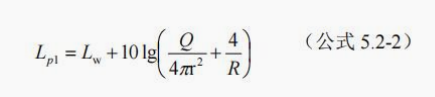 式中：Lp1——靠近开口处（或窗户）室内某倍频带的声压级或A声级，dB；Lw——点声源声功率级（A计权或倍频带），dB；Q——指向性因数；通常对无指向性声源，当声源放在房间中心时，Q=1；当放在一面墙的中心时，Q=2；当放在两面墙夹角处时，Q=4；当放在三面墙夹角处时，Q=8；R——房间常数；R=Sα/（1-α），S为房间内表面面积，m2；α为平均吸声系数；r——声源到靠近围护结构某点处的距离，m。然后按式5.2-3计算出所有室内声源在围护结构处产生的i倍频带叠加声压级：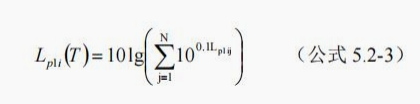 式中：Lp1i（T）——靠近围护结构处室内N个声源i倍频带的叠加声压级，dB；Lp1ij——室内j声源i倍频带的声压级，dB；N——室内声源总数。在室内近似为扩散声场时，按5.2-4式计算出靠近室外围护结构处的声压级：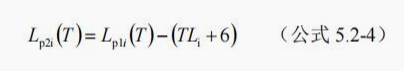 式中：Lp2i（T）——靠近围护结构处室外N个声源i倍频带的叠加声压级，dB；Lp1i（T）——靠近围护结构处室内N个声源i倍频带的叠加声压级，dB；TLi——围护结构i倍频带的隔声量，dB。然后按5.2-5式将室外声源的声压级和透过面积换算成等效的室外声源，计算出中心位置位于透声面积（S）处的等效声源的倍频带声功率级。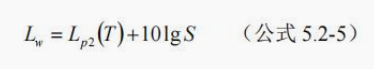 式中：Lw——中心位置位于透声面积（S）处的等效声源的倍频带声功率级，dB；Lp2（T）——靠近围护结构处室外声源的声压级，dB；S——透声面积，m2。然后按室外声源预测方法计算预测点处的A声级。②室外的点声源在预测点产生的声级计算基本公式（5.2-6）：户外声传播衰减包括几何发散（Adv）、大气吸收（Aam）、地面效应（Ag）、障碍物屏蔽（Abar）、其他多方面效应（Amisc）引起的衰减。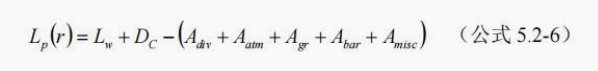 式中：Lp（r）——预测点处声压级，dB；Lw——由点声源产生的声功率级（A计权或倍频带），dB；Dc——指向性校正，它描述点声源的等效连续声压级与产生声功率级Lw的全向点声源在规定方向的声级的偏差程度，dB；Adiv——几何发散引起的衰减，dB；Aatm——大气吸收引起的衰减，dB；Agr——地面效应引起的衰减，dB；Abar——障碍物屏蔽引起的衰减，dB；Amisc——其他多方面效应引起的衰减，dB。根据上述公式，对主要生产设备噪声值进行叠加计算，预测项目实施后对项目厂房边界声环境的影响。预测参数确定：①几何发散衰减量Adiv：选用半自由声场无指向性点声源几何发散衰减基本模式计算：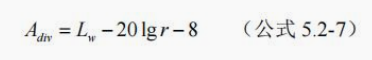 ②遮挡物衰减量Abar：噪声源辐射的噪声由室内传播至室外遇到围墙或建筑物等障碍物时引起的能量衰减。对于安装在厂房内的设备，预测时主要考虑厂房墙壁等围栏结构产生的衰减，其最大衰减量可达20dB。③空气吸收衰减量Aatm：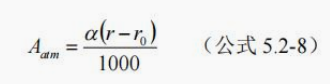 式中：α——与温度、湿度和声波频率有关的大气吸收衰减系数，预测计算中一般根据建设项目所处区域常年平均气温和湿度选择相应的大气吸收衰减系数。空气吸收衰减量与几何发散衰减量相比很小，本次预测计算中忽略空气吸收衰减量。④地面衰减量Agr：本次评价忽略。⑤其它方面衰减量Amisc：本次评价忽略。（2）预测结果本项目24h生产，经计算，工程建成后的厂界噪声值预测见下表4-6。表4-7 厂界噪声预测结果与达标分析表由以上预测结果可知，正常工况下，厂区内各声源经所在的构筑物围护结构的屏蔽效应、距离衰减以及绿化带吸音隔音后，项目东、南、西、北侧厂界昼间和夜间噪声贡献值均满足《工业企业厂界环境噪声排放标准》（GB12348-2008）中的3类标准限值要求。3.3噪声污染防治措施为了更好地降低噪声对周围环境的影响，加强噪声防治工作，建设单位应采取以下措施：①尽量选用低噪声设备，做好设备保养，保持设备运行良好；②落实高噪声设备的减振、隔声措施；③生产车间全封闭处理，同时选用低噪声、低能耗、低排放并满足环境保护标准的生产、运输、泵送等设备，对一些因空气动力而产生的噪声，如风机等，要在气流进出口上加装消声器；④加强员工培训，实施精细化生产，所有零部件及设备均需轻拿轻放，避免偶发噪声产生；⑤高噪声设备的操作人员，操作时应佩戴防护头盔或耳套，加强厂区绿化，既能美化环境，也对噪声具有一定的吸纳作用。经落实上述措施后，项目厂界噪声可达到《工业企业厂界环境噪声排放标准》3类标准，项目运营期间排放噪声对周边声环境影响在可接受范围内。4固废的环境影响分析一般工业固废主要为不合格产品和废包装材料。生活垃圾:项目劳动定员150人，生活垃圾产生系数取0.5kg/d·人，则生活垃圾每天产生量为75kg/天，年产生量为24.75t/a，生活垃圾由园区环卫部门定期清运。废包装材料：根据建设单位提供过来的资料，废包装材料产生量为2t/a，收集后暂存于一般固废暂存间，由回收公司回收。不合格产品：年产生量约为36.12t/a，破碎后回用于生产。根据《中华人民共和国固体废物污染环境防治法》，“第三十六条 产生工业固体废物的单位应当建立健全工业固体废物产生、收集、贮存、运输、利用、处置全过程的污染环境防治责任制度，建立工业固体废物管理台账，如实记录产生工业固体废物的种类、数量、流向、贮存、利用、处置等信息，实现工业固体废物可追溯、可查询，并采取防治工业固体废物污染环境的措施。禁止向生活垃圾收集设施中投放工业固体废物。”企业按照如上规定做好以下工作：一般固废的收集和贮存一般固废的收集、储存、管理严格按照《一般工业固体废物贮存和填埋污染控制标准》（GB18599-2020）相关规定和要求执行，建立产生、收集、贮存、运输、利用、处置全过程的污染环境防治责任制度，建立管理台账。由专人负责一般固废的收集和管理工作。企业设置专门的一般工业固废暂存场所，不与生活垃圾混放。一般固废暂存间位于垃圾站南侧，为密闭间，地面进行硬化且无裂隙，面积约30m2，根据项目的一般固废数量、存储周期分析，能够容纳本项目产生的一般固废。本次项目危险废物主要包括废活性炭、废机油及废机油桶。	废活性炭由表4-2可知，有机废气消减量为0.931t，其中建设单位拟采用两级活性炭吸附工艺处理有机废气，经“两级活性炭吸附”处理（处理效率取37.6%）后排放，按每kg活性炭吸附0.3kg的有机废气计算，则活性炭使用量约3.103t/a，废活性炭的产生量为活性炭的重量和吸附的有机废气的量和，则本项目产生的废活性炭的量为4.034t/a。根据建设单位提供资料项目采用活性炭吸附箱内活性炭量约为0.165t，则活性炭更换周期为每半月更换1次。对照《国家危险废物名录》（2021年本）该废物属于HW49类中“含有或沾染毒性、感染性危险废物的废弃包装物、容器、过滤吸附介质”类危险废物，危险代码900-041-49，更换后的废活性炭收集至危废暂存间暂存后，交由有危废处理资质的单位统一处理。根据上述分析，对项目固废的利用处置方案进行汇总，详见下表。废机油项目废机油产生于设备润滑过程中，废机油的年产量约为0.1t/a，根据《国家危险废物名录》（2021版），该部分废物属于“HW08废矿物油与含矿物油废物（900-249-08）”中的“其他生产、销售、使用过程中产生的废矿物油及含矿物油废物”，统一收集后暂存于危废暂存间。废机油桶项目废机油桶产生于设备润滑过程中，废机油桶的年产量约为0.01t/a，根据《国家危险废物名录》（2021版），该部分废物属于“HW08废矿物油与含矿物油废物（900-249-08）”中的“其他生产、销售、使用过程中产生的废矿物油及含矿物油废物”，统一收集后暂存于危废暂存间。按照《危险废物污染防治技术政策》和《危险废物贮存污染控制标准》（GB18597-2023）的要求，危险废物的临时贮存需设置专门的储存厂房，采用密闭式贮存，本项目在厂区南侧设置危废暂存间，面积为20m2。①危废暂存间必须有耐腐蚀的硬化地面，要做防渗且表面无裂隙，②堆放危险废物的高度应根据地面承载能力确定；③设施内要有安全照明设施和观察窗口；④应设计堵截泄漏的裙脚，地面与裙脚所围建的容积不低于堵截最大容器的最大储量或总储量的五分之一；⑤危废暂存间上设置危险废物警示标志。表4-8 全厂固体产生情况表5地下水及土壤环境本项目位于园区已建的标准化厂房，地面均已做防渗处理。排放的废气污染物主要为非甲烷总烃及颗粒物，不涉第一类水污染物、难降解有机物、重金属及其化合物、有毒有害大气污染物、二噁英、苯并芘、氯气及氰化物，不会通过大气沉降对周边土壤及地下水产生污染；废水成分简单经预处理后接园区污水管网，废水处理站及危废暂存间做防渗措施后，不会产生地面漫流及垂直入渗，无污染土壤及地下水环境的途径，不会对土壤和地下水环境产生影响。6生态影响分析本项目位于湖南省临湘市三湾产业园内电商物流园3号楼一层标准化厂房内，本次建设在厂区内，不额外新增占地，不会改变厂区内的生态环境与所在地整体生态景观，最大程度的降低了本项目建设、运营产生的生态影响。7环境风险分析项目在营运过程中，由于自然或人为因素出现的造成突发性和非突发性事故。风险分析及评价的目的就是分析潜在事故发生的诱发因素，通过控制这些事故因素出现的条件，将综合风险降到尽可能低的水平，并有针对性地提出相应的事故应急措施，从而尽可能地减少事故造成的损失。（1）评价依据根据《建设项目环境风险评价技术导则》（HJ169-2018）中相关规定，风险调查主要包括危险物质数量和分布情况、生产工艺特点，收集危险物质安全技术说明书（MSDS）等基础资料。（2）风险潜势初判根据《建设项目环境风险评价技术导则》（HJ169-2018），依据建设项目涉及的物质及工艺系统危险性和所在地环境敏感性确定环境风险潜势。根据《建设项目环境风险评价技术导则》（HJ169-2018）附录B所列出的物质，本项目风险主要来源于危险废物，主要分布于危险废物暂存间，项目主要风险为危险物质贮存的泄漏事故。本项目主要原料存储量及临界量详见表4-9。表4-9 评价工作等级划分根据《建设项目环境风险评价技术导则》(HJ169－2018）附录B表中有毒和爆炸物质名称及临界量识别，本建设项目涉及风险物质Q＜1，项目环境风险潜势为Ⅰ，本项目不存在重大危险源。（3）评价等级根据项目风险潜势初判，项目环境风险潜势为Ⅰ。根据《建设项目环境风险评价技术导则》（HJ/T169-2018）项目环境风险潜势为Ⅰ，评价工作等级划分见表4-10，环境风险按评价等级仅需简单分析。表4-10评价工作等级划分（4）环境风险简单分析内容建设项目环境风险简单分析内容见表4-11。表4-11 建设项目环境风险简单分析内容表8电磁辐射本项目不涉及。9环境管理(1)加强对管理人员的教育要经常加强对环保管理人员的教育，包括业务能力、操作技术、环保管理知识的教育，以增强他们的环保意识，提高管理水平。(2)加强生产全过程的环境管理建设单位应加强生产全过程的环境管理， 始终贯彻清洁生产，节约原材料和能源，减少 所有废弃物的数量:减少从原材料选择到产品品终处置的全生命周期的不利影响尽量采用本行业先进的生产工艺、生产设备，严格杜绝废水的排放。(3)加强污染物处置装置的管理项目建成投产前，必须切实做好各项处理设备的选型、安装、调试:确保环保设施与主体工程同时设计、同时施工、同时投产:对各环保处理设施，要加强管理，及时维修、定期保养，保证处理设施正常运行。(4)排污许可证管理企业在项目建成后应根据《排污许可证申请与核发技术规范》 橡胶和塑料制品工业第二部分塑料制品工业的要求申请排污许可，并据此开展自行监测、环境管理台账与排污许可证执行报告等环境管理。根据塑料制品业292：年产1 万吨及以上塑料包装箱及容器制造是简化管理，年产量低于一万吨为登记管理，根据物料平衡本项目年产量低于两千吨，所以本项目排污许可管理为登记管理。实行登记管理的排污单位，不需要申请取得排污许可证，应当在全国排污许可证管理信息平台填报排污登记表，登记基本信息、污染物排放去向、执行的污染物排放标准以及采取的污染防治措施等信息。10环境监测计划营运期的环境监测主要是依据《排污单位自行监测技术指南橡胶和塑料制品》（HJ1207—2021）排污单位中的相关规定，对项目的污染源和环保设施的运行情况进行监测，为掌握工程环保设施的运行状况，建议对废气排放口及其他污染源的环保设施运行情况进行定期或不定期监测，环境监测工作可委托具有监测能力和资质的监测机构进行，建议制定环境监测计划见下表。表4-12自行监测信息表11环保投资一览表表4-13环保投资一览表内容要素排放口(编号、名称)/污染源污染物项目环境保护措施执行标准大气环境有机废气排放口
（DA001）非甲烷总烃，苯乙烯集气罩+两级活性炭+29m排气筒《合成树脂工业污染物排放标准》（GB31572-2015）表4标准；大气环境颗粒物排放口（DA002）颗粒物集气罩+29m排气筒《合成树脂工业污染物排放标准》（GB31572-2015）表5标准大气环境无组织非甲烷总烃，苯乙烯，颗粒物，臭气浓度加强通风无组织排放厂界非甲烷总烃、颗粒物执行《合成树脂工业污染物排放标准》（GB31572-2015）表9标准，苯乙烯、臭气浓度执行《恶臭污染物排放标准》（GB14554-93）表1二级标准；厂房外非甲烷总烃执行《挥发性有机物无组织排放控制标准》（GB37822—2019）表A.1标准地表水环境生活污水排放口（DW001）pH、COD、NH3-N、BOD5、SS、石油类、动植物油通过化粪池处理后排入园区管网临湘水质净化中心进水标准及污水综合排放三级标准从严执行声环境/机械设备噪声采取必要的隔声、消声、减振等措施《工业企业厂界环境噪声排放标准》（GB12348－2008）中的3类标准电磁辐射////固体废物本项目产生的危险废物主要为：废活性炭、废机油及废机油桶；一般固体废物为：生活垃圾、不合格产品，一般固体废物中的生活垃圾交由环卫部门处置，不合格品破碎后回用于本工程废包装材料由回收公司回收，危险废物按照《危险废物污染防治技术政策》和《危险废物贮存污染控制标准》（GB18597-2023）的要求暂存本项目产生的危险废物主要为：废活性炭、废机油及废机油桶；一般固体废物为：生活垃圾、不合格产品，一般固体废物中的生活垃圾交由环卫部门处置，不合格品破碎后回用于本工程废包装材料由回收公司回收，危险废物按照《危险废物污染防治技术政策》和《危险废物贮存污染控制标准》（GB18597-2023）的要求暂存本项目产生的危险废物主要为：废活性炭、废机油及废机油桶；一般固体废物为：生活垃圾、不合格产品，一般固体废物中的生活垃圾交由环卫部门处置，不合格品破碎后回用于本工程废包装材料由回收公司回收，危险废物按照《危险废物污染防治技术政策》和《危险废物贮存污染控制标准》（GB18597-2023）的要求暂存本项目产生的危险废物主要为：废活性炭、废机油及废机油桶；一般固体废物为：生活垃圾、不合格产品，一般固体废物中的生活垃圾交由环卫部门处置，不合格品破碎后回用于本工程废包装材料由回收公司回收，危险废物按照《危险废物污染防治技术政策》和《危险废物贮存污染控制标准》（GB18597-2023）的要求暂存土壤及地下水污染防治措施本项目在标准化厂房内建设，加强营运期的环境管理，防止污染土壤及地下水。本项目在标准化厂房内建设，加强营运期的环境管理，防止污染土壤及地下水。本项目在标准化厂房内建设，加强营运期的环境管理，防止污染土壤及地下水。本项目在标准化厂房内建设，加强营运期的环境管理，防止污染土壤及地下水。生态保护措施////环境风险防范措施1.完善危险物质贮存设施，加强对物料储存、使用的安全管理和检查，避免物料出现泄漏。2.落实安全检查制度，定期检查，排除火灾隐患;加强厂环境风险区消防检查和管理，在厂区按照消防要求设置灭火器材。3.要加强对各岗防范措施位员工进行风险意识、风险知识、安全技能、规章制度、应变能力等素质等各方面的培训和教育。1.完善危险物质贮存设施，加强对物料储存、使用的安全管理和检查，避免物料出现泄漏。2.落实安全检查制度，定期检查，排除火灾隐患;加强厂环境风险区消防检查和管理，在厂区按照消防要求设置灭火器材。3.要加强对各岗防范措施位员工进行风险意识、风险知识、安全技能、规章制度、应变能力等素质等各方面的培训和教育。1.完善危险物质贮存设施，加强对物料储存、使用的安全管理和检查，避免物料出现泄漏。2.落实安全检查制度，定期检查，排除火灾隐患;加强厂环境风险区消防检查和管理，在厂区按照消防要求设置灭火器材。3.要加强对各岗防范措施位员工进行风险意识、风险知识、安全技能、规章制度、应变能力等素质等各方面的培训和教育。1.完善危险物质贮存设施，加强对物料储存、使用的安全管理和检查，避免物料出现泄漏。2.落实安全检查制度，定期检查，排除火灾隐患;加强厂环境风险区消防检查和管理，在厂区按照消防要求设置灭火器材。3.要加强对各岗防范措施位员工进行风险意识、风险知识、安全技能、规章制度、应变能力等素质等各方面的培训和教育。其他环境管理要求落实专人负责制度，废气处理设施需有专人维护保养并挂牌明示。做好废其他环境气设施的日常运行记录，建立健全管理台账，了解处理设施的动态信息，管理要求确保废气处理设施的正常运行，项目建成投产排污前，应办理排污许可证;项目建成后，及时进行环保竣工验收。落实专人负责制度，废气处理设施需有专人维护保养并挂牌明示。做好废其他环境气设施的日常运行记录，建立健全管理台账，了解处理设施的动态信息，管理要求确保废气处理设施的正常运行，项目建成投产排污前，应办理排污许可证;项目建成后，及时进行环保竣工验收。落实专人负责制度，废气处理设施需有专人维护保养并挂牌明示。做好废其他环境气设施的日常运行记录，建立健全管理台账，了解处理设施的动态信息，管理要求确保废气处理设施的正常运行，项目建成投产排污前，应办理排污许可证;项目建成后，及时进行环保竣工验收。落实专人负责制度，废气处理设施需有专人维护保养并挂牌明示。做好废其他环境气设施的日常运行记录，建立健全管理台账，了解处理设施的动态信息，管理要求确保废气处理设施的正常运行，项目建成投产排污前，应办理排污许可证;项目建成后，及时进行环保竣工验收。综上所述，本项目的建设符合国家和地方产业政策，选址合理，没有明显的环境制约因素。所在区域环境质量较好，有一定的环境容量。项目在营运过程中只要充分落实完善好本评价提出的各项环保措施，有效地防治废气、噪声及固体废物带来的污染和危害，确保各项污染物达到国家规定的排放标准，污染物对环境保护目标及周围环境影响较小,项目营运对周边环境的影响可以满足环境功能规划的要求。从环保的角度来说，湖南省子鱼包装有限公司生产浮标配套产品包装盒项目建设是可行的。从环境保护角度，湖南省子鱼包装有限公司生产浮标配套产品包装盒项目环境影响可行。项目分类污染物名称现有工程排放量（固体废物产生量）①现有工程许可排放量②在建工程排放量（固体废物产生量）③本项目排放量（固体废物产生量）④以新带老削减量（新建项目不填）⑤本项目建成后全厂排放量（固体废物产生量）⑥变化量⑦废气VOCs///4.86t/a/1.516t/a/废气苯乙烯///0.09t/a/0.028t/a/废气颗粒物///0.015t/a/0.0075t/a/废水COD///0.532t/a/0.452t/a/废水BOD5///0.304t/a/0.277t/a/废水SS///0.228t/a/0.16t/a/废水NH3-N///0.061t/a/0.059t/a/一般工业固体废物生活垃圾///24.75t/a/24.75t/a/一般工业固体废物废包装材料///2t/a/2t/a/危险废物废活性炭///4.034t/a/4.034t/a/危险废物废机油///0.1t/a/0.1t/a/危险废物废机油桶///0.01t/a/0.01t/a/